TÜV NORD IntegraCertification en agriculture et alimentationStatiestraat 164 B-2600 BerchemTéléphone : +32 3 287 37 60Télécopieur : +32 3 287 37 61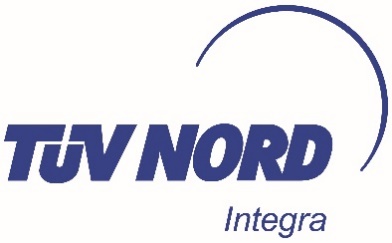 NOTIFICATION D’ACTIVITÉse référant au cahier des charges de Biogarantie®pour le contrôle et la certification de l’Horeca et les collectivitésDonnées de l'entrepriseDonnées de l'entrepriseNom de l'entreprise (tel qu'inscrit dans le BCE)Structure juridique  SA  SC  SRL  en nom propre autre : Adresse (tel qu'inscrit dans le BCE)Site internetGérant ou administrateur (tel qu'inscrit dans le BCE)  Numéro de téléphone  E-mailPersonne de contact   Numéro de téléphone   E-mailNuméro TVAEnregistrement AFSCA? oui  non2. Enregistrez-vous pour le contrôle et la certification : de l’entreprise du plat ou de la préparation par produit acheté bio sur base du pourcentage bio d’un évènement ponctuel L'entreprise s'engage à effectuer les traitements conformément au cahier des charges Biogarantie® concernant le contrôle et la certification bio de l’Horeca et des collectivités. L'entreprise déclare avoir confié le contrôle à l'organisme de contrôle agréé TÜV NORD Integra. L'entreprise s'engage à effectuer les traitements conformément au cahier des charges Biogarantie® concernant le contrôle et la certification bio de l’Horeca et des collectivités. L'entreprise déclare avoir confié le contrôle à l'organisme de contrôle agréé TÜV NORD Integra.Fait à Du date      Nom du gérant ou de l'administrateurSignature Certifié sincère et véritable